CAPA ARABLE DEL SUELOUn mayor porcentaje de la capa arable se esta disminuyen mientras el uso de suelo esta siendo un manejo inadecuado por una sobrexplotación de la actividad agrícola, por tanto la capa arable vas disminuyendo su capacidad de fertilización.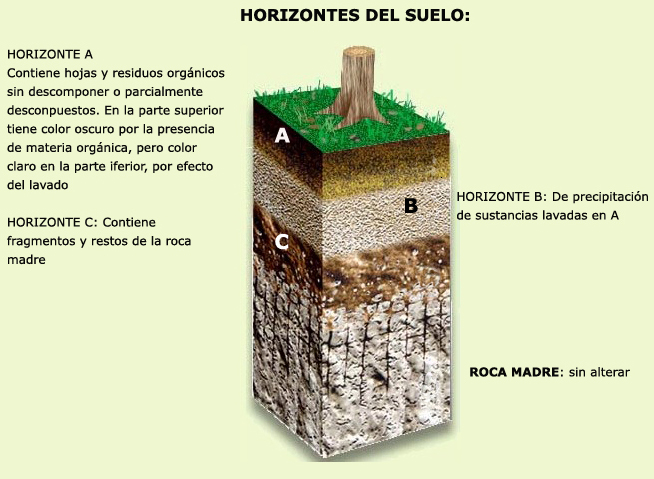 